О формах нагрудного знака наблюдателя на выборах депутатов представительных органов городского, сельских поселений Краснояружского района пятого созываВ соответствии со статьей 30 Федерального закона от 12 июня 2002 года № 67-ФЗ «Об основных гарантиях избирательных прав и права на участие в референдуме граждан Российской Федерации», статьей 34 Избирательного кодекса Белгородской области, Краснояружская территориальная избирательная комиссия постановляет: 1. Утвердить: 1.1. форму нагрудного знака наблюдателя, назначенного в участковую избирательную комиссию при проведении выборов депутатов представительных органов городского, сельских поселений Краснояружского района пятого созыва (приложение № 1); 1.2. форму нагрудного знака наблюдателя, назначенного в Краснояружскую территориальную избирательную комиссию при проведении выборов депутатов представительных органов городского, сельских поселений Краснояружского района пятого созыва (приложение № 2).2. Рекомендовать зарегистрированным кандидатам, избирательным объединениям, выдвинувшим зарегистрированных кандидатов, списки кандидатов в депутаты представительных органов городского, сельских поселений Краснояружского района пятого созыва, субъектам общественного контроля при назначении наблюдателей в избирательные комиссии использовать утвержденные формы нагрудного знака. 3. Разместить настоящее постановление в информационно - телекоммуникационной сети «Интернет»:- на странице Краснояружской территориальной избирательной комиссии на официальном сайте Избирательной комиссии Белгородской области;- на официальном сайте органов местного самоуправления Краснояружского района в разделе Территориальная избирательная комиссия.4. Контроль за выполнением настоящего постановления возложить на председателя Краснояружской территориальной избирательной комиссии 
М.В. Носова.Приложение №1УТВЕРЖДЕНАпостановлениемКраснояружской территориальной избирательной комиссииот 01 июня 2023 года № 16/79-1Форма нагрудного знака наблюдателя, назначенного в участковую избирательную комиссиюПримечание. Нагрудный знак наблюдателя назначенного при проведении выборов депутатов представительных органов городского, сельских поселений Краснояружского района пятого созыва а (далее – нагрудный знак) представляет собой прямоугольную карточку размером, изготовленную из плотной бумаги белого цвета, на которой указываются фамилия, имя, отчество, статус обладателя нагрудного знака, а также фамилия, имя, отчество зарегистрированного кандидата, наименование избирательного объединения или наименование субъекта общественного контроля, которые направили наблюдателя в участковую избирательную комиссию, а также номер избирательного участка, в участковую избирательную комиссию которого направлен обладатель нагрудного знака.Текст на карточку может наноситься машинописным, рукописным либо комбинированным способом. При использовании машинописного способа слова «Наблюдатель», фамилию обладателя нагрудного знака, а также фамилию, имя, отчество зарегистрированного кандидата, наименование избирательного объединения или наименование субъекта общественного контроля, направивших наблюдателя в участковую избирательную комиссию, рекомендуется набирать жирным шрифтом черного цвета размером не более 18 пунктов, остальной текст – шрифтом черного цвета размером не более 14 пунктов. При исполнении рукописным способом рекомендуется писать текст разборчиво с использованием синих или черных чернил. Линии и текст под ними (текст подстрочников) могут не воспроизводиться.  Нагрудный знак рекомендуется прикреплять к одежде.   Нагрудный знак не является документом, заменяющим документ о назначении наблюдателя, а также не является документом, удостоверяющим личность.Приложение №2к постановлениюКраснояружской территориальной избирательной комиссииот 01 июня 2023 года № 16/79-1Форма нагрудного знака наблюдателя, назначенного в Краснояружскую территориальную избирательную комиссиюПримечание. Нагрудный знак наблюдателя назначенного при проведении выборов депутатов представительных органов городского, сельских поселений Краснояружского района пятого созыва (далее – нагрудный знак) представляет собой прямоугольную карточку размером, изготовленную из плотной бумаги белого цвета, на которой указываются фамилия, имя, отчество, статус обладателя нагрудного знака, а также фамилия, имя, отчество зарегистрированного кандидата, наименование избирательного объединения или наименование субъекта общественного контроля, которые направили наблюдателя в территориальную избирательную комиссию. Текст на карточку может наноситься машинописным, рукописным либо комбинированным способом. При использовании машинописного способа слова «Наблюдатель», фамилию обладателя нагрудного знака, а также фамилию, имя, отчество зарегистрированного кандидата, наименование избирательного объединения или наименование субъекта общественного контроля, направивших наблюдателя в территориальную избирательную комиссию, рекомендуется набирать жирным шрифтом черного цвета размером не более 18 пунктов, остальной текст – шрифтом черного цвета размером не более 14 пунктов. При исполнении рукописным способом рекомендуется писать текст разборчиво с использованием синих или черных чернил. Линии и текст под ними (текст подстрочников) могут не воспроизводиться. Нагрудный знак рекомендуется прикреплять к одежде. Нагрудный знак не является документом, заменяющим документ о назначении наблюдателя, а также не является документом, удостоверяющего личность.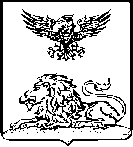 КРАСНОЯРУЖСКАЯ ТЕРРИТОРИАЛЬНАЯ ИЗБИРАТЕЛЬНАЯ КОМИССИЯ ПОСТАНОВЛЕНИЕ01 июня 2023 года                                                                                   № 16/79-1Председатель Краснояружской территориальной избирательной комиссииМ.В. НосовСекретарь Краснояружской территориальной избирательной комиссииС.Н. ШапошниковаВыборы депутатов поселкового собраниягородского поселения «Поселок Красная Яруга» пятого созыва________________________________фамилия, имя, отчествоНАБЛЮДАТЕЛЬназначен в участковую избирательную комиссию избирательного участка № ___ кандидатом в депутаты поселкового собрания городского поселения «Поселок Красная Яруга» поселения пятого созыва_______________________________ фамилия, инициалы кандидатаВыборы депутатов земского собрания________________________________ сельского поселения пятого созыва________________________________фамилия, имя, отчествоНАБЛЮДАТЕЛЬназначен в участковую избирательную комиссию избирательного участка № ___ кандидатом в депутаты земского собрания ________________ сельского поселения пятого созыва_______________________________ фамилия, инициалы кандидатаВыборы депутатов поселкового собраниягородского поселения «Поселок Красная Яруга» пятого созыва________________________________фамилия, имя, отчествоНАБЛЮДАТЕЛЬ назначен в участковую избирательную комиссию избирательного участка № ____избирательным объединением«______________________________________наименование избирательного объединения_____________________________________»Выборы депутатов земского собрания_______________________ сельского поселения пятого созыва________________________________фамилия, имя, отчествоНАБЛЮДАТЕЛЬ назначен в участковую избирательную комиссию избирательного участка № ____избирательным объединением«______________________________________наименование избирательного объединения_____________________________________»Выборы депутатов поселкового собраниягородского поселения «Поселок Красная Яруга» пятого созыва ________________________________фамилия, имя, отчествоНАБЛЮДАТЕЛЬ назначен в участковую избирательную комиссию избирательного участка № ____ «______________________________________ наименование субъекта общественного контроля _____________________________________»Выборы депутатов земского собрания_______________________ сельского поселения пятого созыва________________________________фамилия, имя, отчествоНАБЛЮДАТЕЛЬ назначен в участковую избирательную комиссию избирательного участка № ____ «______________________________________ наименование субъекта общественного контроля _____________________________________»Выборы депутатов поселкового собраниягородского поселения «Поселок Красная Яруга» пятого созыва________________________________фамилия, имя, отчествоНАБЛЮДАТЕЛЬназначен в Краснояружскую территориальную избирательную комиссию кандидатом в депутаты поселкового собрания городского поселения «Поселок Красная Яруга» поселения пятого созыва_______________________________ фамилия, инициалы кандидатаВыборы депутатов земского собрания________________________________ сельского поселения пятого созыва________________________________фамилия, имя, отчествоНАБЛЮДАТЕЛЬназначен в Краснояружскую территориальную избирательную комиссию кандидатом в депутаты земского собрания ________________ сельского поселения пятого созыва_______________________________ фамилия, инициалы кандидатаВыборы депутатов поселкового собраниягородского поселения «Поселок Красная Яруга» пятого созыва________________________________фамилия, имя, отчествоНАБЛЮДАТЕЛЬназначен в Краснояружскую территориальную избирательную комиссию избирательным объединением«______________________________________наименование избирательного объединения_____________________________________»Выборы депутатов земского собрания_______________________ сельского поселения пятого созыва________________________________фамилия, имя, отчествоНАБЛЮДАТЕЛЬ назначен в Краснояружскую территориальную избирательную комиссию избирательным объединением«______________________________________наименование избирательного объединения_____________________________________»Выборы депутатов поселкового собраниягородского поселения «Поселок Красная Яруга» пятого созыва ________________________________фамилия, имя, отчествоНАБЛЮДАТЕЛЬназначен в Краснояружскую территориальную избирательную комиссию «______________________________________ наименование субъекта общественного контроля _____________________________________»Выборы депутатов земского собрания_______________________ сельского поселения пятого созыва________________________________фамилия, имя, отчествоНАБЛЮДАТЕЛЬназначен в Краснояружскую территориальную избирательную комиссию «______________________________________ наименование субъекта общественного контроля _____________________________________»